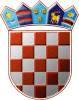 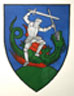         REPUBLIKA HRVATSKA       MEĐIMURSKA ŽUPANIJAOPĆINA SVETI JURAJ NA BREGU                            OPĆINSKO VIJEĆEKLASA:061-01/22-01/01URBROJ:2109/16-03-22-12Pleškovec, 31. ožujka 2022.Temeljem članka 28. Statuta Općine Sveti Juraj na Bregu („Službeni glasnik Međimurske županije“, broj 08/21.) te članka 14. Odluke o javnim priznanjima Općine Sveti Juraj na Bregu („Službeni glasnik Međimurske županije“, broj 05/15.) Općinsko vijeće Općine Sveti Juraj na Bregu na svojoj 05. sjednici održanoj 31. ožujka 2022. godine donijelo je Odluku o dodjeli Godišnje nagrade Općine Sveti Juraj na BreguI.Godišnja nagrada Općine Sveti Juraj na Bregudodjeljuje seMariji Jambrović za iznimno djelovanje u području umjetnosti i kulture.II.Godišnja nagrada Općine Sveti Juraj na Bregu uručit će se na svečanosti povodom obilježavanja Dana Općine Sveti Juraj na Bregu.III.Ova Odluka stupa na snagu danom donošenja, a objavit će se u „Službenom glasniku Međimurske županije“.                                                                                           PREDSJEDNIK                                                                                          Općinskog vijeća                                                                                         Anđelko Kovačić